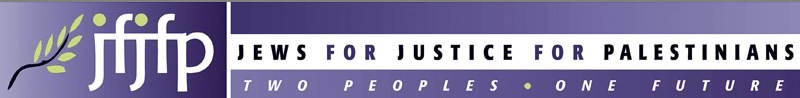 Standing Order Mandate – for regular givingTitle: _____  First Name: _________________  Last Name:________________________________Home address: ___________________________________________________________________________________________________________________________  Postcode: ______________Phone/mobile no: ______________  Email address: _____________________________________Instruction to your Bank/Building Society to pay by Standing OrderBank/Building Society Name: ________________________________________________________Branch address:__________________________________________________________________________________________________________________________  Postcode: _______________Please make regular payments to Jews for Justice for Palestinians as follows:Amount in figures: £ ________  Amount in words: ________________________________ pounds Date of first payment: _____________________________And then every:  month  /  quarter  /  year   (delete as applicable) Until further notice, unless date of final payment specified here: ____________________ (date)    Signature ________________________________________  Date __________________________Account name: ___________________________________________________________________Account number: ___  ___  ___  ___  ___  ___  ___  ___  Sort code: ___  ___  ___  ___  ___  ___  Building Society reference (if applicable) _______________________________________________Please post this form to: Jews for Justice for Palestinians Ltd, 145-147 St Johns Street, London, EC1V 4PYBank use onlyStanding order payable to: Jews for Justice for Palestinians                                        Account no: 81517279HSBC, 85 Lewisham High Street, London SE13 6BE                   Sort code:  400415This mandate cancels any previous standing order to the same recipientCompany no. 8138012    |    Registered in England and Wales at the above address